La barre du styletLa barre d'outils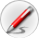 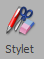 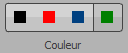 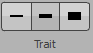 CrayonActive la paletteCouleur du crayonEpaisseur du trait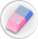 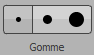 GommeTaille de la gomme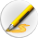 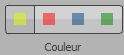 SurligneurLes couleurs s’adaptent à l’outilEpaisseur du trait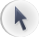 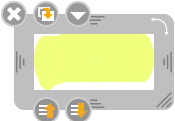 Pointeur de souris pour sélectionner les objetsPointeur de souris pour sélectionner les objets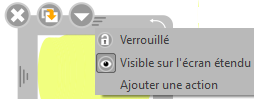 Pointeur de souris pour sélectionner les objets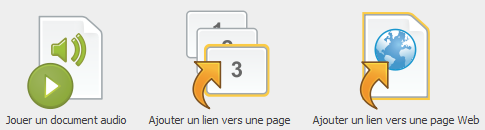 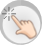 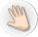 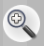 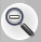 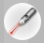 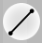 Déclenche une actionDéplace la pageZoom avant sur la pageZoom arrière sur la pagePointeur laserTrace des lignes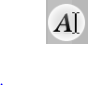 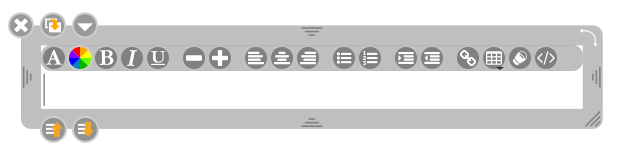 Ecrire un texteRetrouvez les fonctionnalités de base du ttexte en étirant le cadre. Pour créer un lien, utilisez l’action plutôt que l’outil de texte.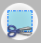 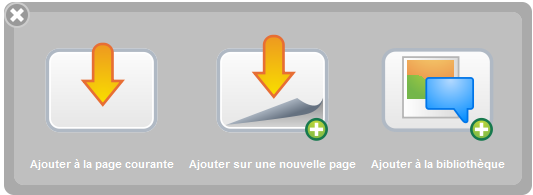 Permet de capturer une partie de l’écranPour choisir les formes que l’on veut tracerChoisir le type, la couleur et la taille du traitChoisir les propriétés du remplissageModifie la couleur du remplissagePermet d’aligner des objets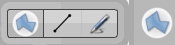 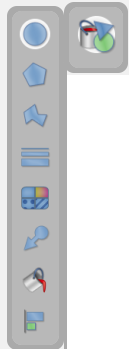 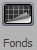 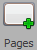 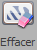 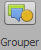 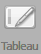 Permet de changer le fondPermet d’ajouter une pageEfface les objets de la pagePermet de grouper des objetsPermet de revenir au tableau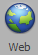 Open Sankore devient un navigateur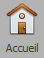 L’adresse de la page d’accueil se renseigne dans  / Préférences/Réseau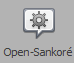 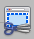 Permet de capturer une partie de la page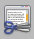 Permet de capturer la page entière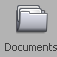 Les documents s'enregistrent automatiquement ici à la date et l'heure de sa première ouverture. On peut le renommer en double cliquant dessus.Les documents s'enregistrent automatiquement ici à la date et l'heure de sa première ouverture. On peut le renommer en double cliquant dessus.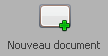 Pour créer un nouveau document.Pour créer un nouveau document.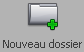 Pour créer un dossier afin de ranger les documents réalisés.Pour créer un dossier afin de ranger les documents réalisés.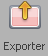 Pour exporter un document (sur une clé usb par ex).Pour exporter un document (sur une clé usb par ex).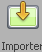 Pour importer un document (venant d'une une clé usb par ex).Pour importer un document (venant d'une une clé usb par ex).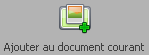 Insère une page existante dans le document courant.Insère une page existante dans le document courant.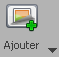 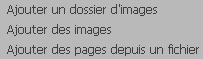 Ajoute une image /page à partir d'un dossier.Ajoute une image en fond de page.Fusionne un fichier avec le document courant.